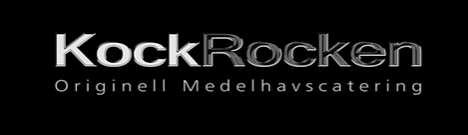 MIDSOMMAR MENYSKAGENÄGGÄgghalvor / Skagenröra2 SORTERS SILLKlassisk inlagd sill / SenapssillMELONSALLADVattenmelon / Honungsmelon / Tomat / Fetaost / Rödlök  Ruccola/ Rostade Valnötter / Balsamicoreduktion*****VÄSTERBOTTENPAJMördegspaj / VästerbottenostSOLOMOSKallrökt laxPOLLOGrillad / Kallskuren KycklingfiléROSTBIFFVitlöksmarinerad / Kallskuren RostbiffINSALATA DI PATATEFärskpotatis / Vårlök / Färska ÖrterOST / KNÄCKEBRÖDKockRockens fröknäckebröd / Manchego-ost / Tomatmarmelad*****DESSERTVitchoklad-pannacotta / Jordgubbskompott  Lättvispad grädde / Pistagekrokant